Lesson 1: Compartamos sándwichesStandards AlignmentsTeacher-facing Learning GoalsInterpret and represent contexts relating division and fractions in a way that makes sense to them.Student-facing Learning GoalsCompartamos sándwiches.Lesson PurposeThe purpose of this lesson is for students to relate equal shares of objects to division and to fractions. In previous grades, students learned to interpret products of whole numbers, such as , as the total number of objects in 3 groups each containing 5 objects. They interpreted division, such as , to be either the number of groups when 15 things are put in groups of 3 or as the number of things in each group when 15 things are put in 3 equal groups. They also solve word problems posed with whole numbers and having whole-number answers, including problems in which remainders must be interpreted. The goal of the next several lessons is to extend this understanding of division to quotients like  where the result is not a whole number. Students learned to interpret fractions such as  in a previous grade and this unit will establish that  is the value of the quotient . In this lesson, students use what they know about division to make sense of situations where people equally share sandwiches. This lesson is meant to be an invitation to explore the relationships between division and fractions. The problems were written so students can revisit the meaning of division and be curious about how division applies to situations when the quotient represents a fractional quantity without having to name the quantity. Although students discuss how the situations in the lesson can be represented with division expressions, they do not need to write them or formally explain them, as that will be the focus of upcoming lessons. Throughout this unit, it is assumed that the sharing is always equal sharing, whether explicitly stated or not.Access for: Students with DisabilitiesRepresentation (Activity 2) English LearnersMLR1 (Activity 1)Instructional Routines5 Practices (Activity 1), MLR2 Collect and Display (Activity 2), Which One Doesn’t Belong? (Warm-up)Lesson TimelineTeacher Reflection QuestionWhat evidence did you see that each student felt they belonged in math class today?Cool-down(to be completed at the end of the lesson)  5min¿Qué cantidad?Standards AlignmentsStudent-facing Task StatementDibuja un diagrama que muestre la cantidad de sándwich que recibirá cada persona.3 sándwiches se comparten equitativamente entre 4 personas.Explica o muestra cómo sabes que cada persona recibe la misma cantidad de sándwich.Student ResponsesSample pictures: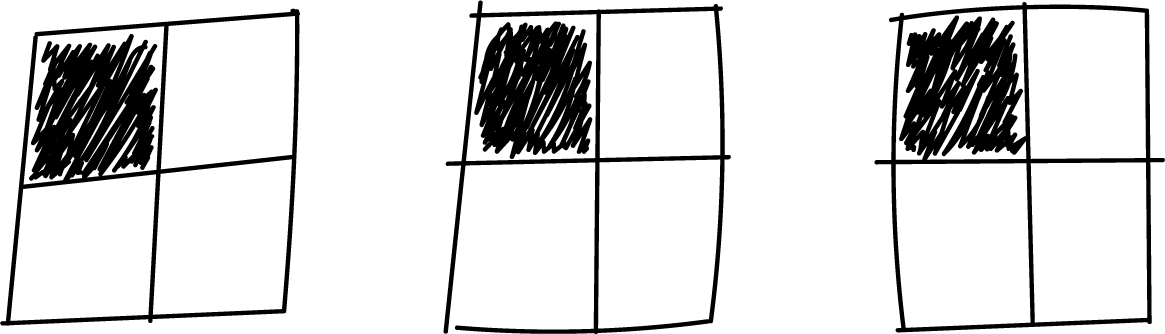 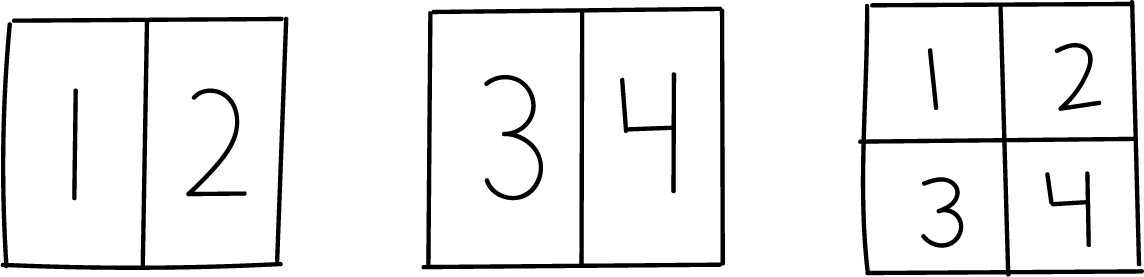 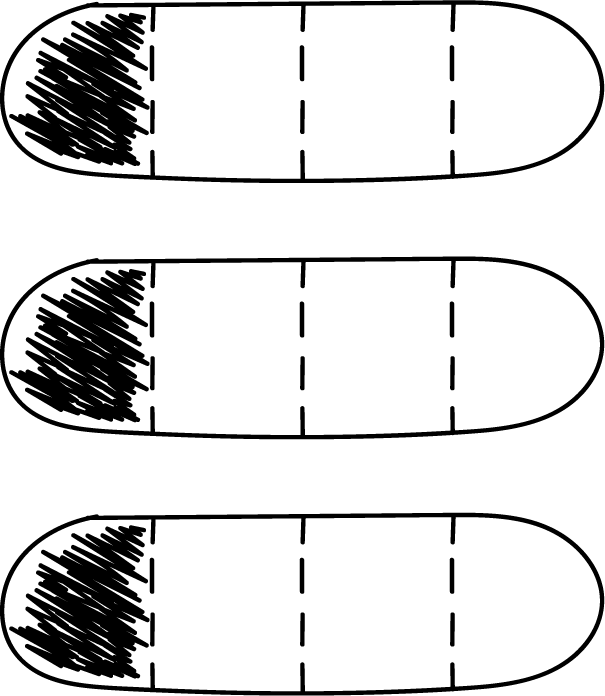 Sample responsesEach person gets one fourth of each sandwich. Each person gets one half plus one fourth of each sandwich. Each person gets  of a sandwich.Building On3.NF.A.1, 3.OA.A.2Addressing5.NF.B.3Building Towards5.NF.B.3Warm-up10 minActivity 120 minActivity 215 minLesson Synthesis10 minCool-down5 minAddressing5.NF.B.3